Important information for prospective data usersPlease select the category that best applies to the project: If ‘Other’, please provide additional information:Sensitive variablesAgency identifiers (restricted to government users)Are you requesting agency identifiers (e.g. client numbers) for any of the above datasets?  If so, please note the relevant datasets below, and explain how the identifiers will be used. Yes      NoDetails:If you have received approval to view identifiers for a given dataset, please ensure that this is explicitly stated in the approval document you provide from the relevant agency. 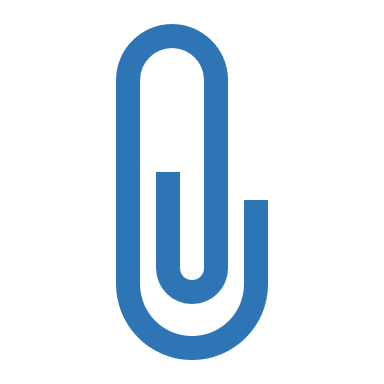 Government users may request agency identifiers where they wish to flag a certain cohort in the SIDR – for instance, people who have received a particular service or program. Agency identifiers are not visible by default to minimise risk of re-identification and unauthorised linkage, should an approved user breach the Default Terms and Conditions of SIDR Access.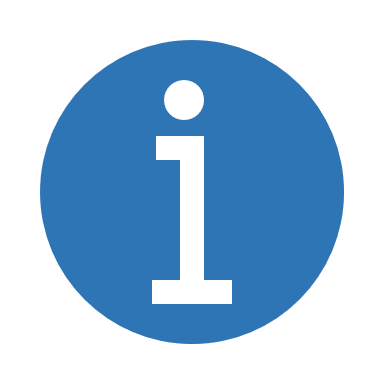 Please note that agency identifiers are not available for the birth records, death records, or datasets provided by the Department of Health (including the ambulatory mental health care dataset).While Partner Agencies are primarily responsible for setting the terms and conditions for use of their data in the SIDR, below are the default conditions all applicants are required to adhere to. If there are additional users beyond the Project Lead, they will also be required to agree to the same conditions, and additional forms can be provided on request.If granted access to Partner Agency data in the SIDR:I will comply with all terms, conditions, or requirements imposed by the relevant Partner Agencies that have approved my access to the data, including terms included in agency codes of practice.I will not use the data for any purpose beyond that approved by the relevant Partner Agencies.If I have been granted direct access to data (e.g. via the secure analytical platform or any approved extract of person-level data), I will make all reasonable efforts to protect the data and my access credentials from loss, unauthorised use, access, modification or disclosure.If I have been granted direct access to data (e.g. via the secure analytical platform or any approved extract of person-level data) for a limited period, I will not attempt to use the data after the access period expires, and will comply with any Partner Agency requirements to destroy data in my possession where applicable.I will not share the data, nor my access credentials, with a person not approved by the relevant Partner Agencies.I understand that Partner Agencies can withdraw access to their data in the SIDR and that I have no course of action should this occur.I will not share the data for purposes such as compliance, law enforcement or commercial gain.I will not attempt to re-identify an individual in the data or attempt to link the data with another dataset, except with the explicit approval of the relevant Partner Agencies.I will not publish or circulate any data, or findings derived from the data, from which the identity of an individual is apparent or can be reasonably ascertained, except with the explicit approval of the relevant Partner Agencies.I will not attempt to link or merge the data with any other person-level datasets, except with the explicit approval of the relevant Partner Agencies.I will immediately notify the Department of Treasury and relevant Partner Agencies if I become aware of any loss of, misuse of, or unauthorised access to SIDR data.I will present the project to the Department of Treasury and relevant Partner Agencies prior to the commencement, close-out, and at regular intervals of the project timeframe.I will provide the Department of Treasury and relevant Partner Agencies with draft outputs 14 days prior to publication or circulation, to allow sufficient time for feedback on the accuracy of any statements regarding the SIDR.Social Investment Data ResourceApplication Form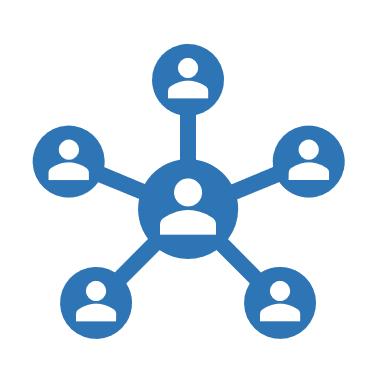 Please note that this application form may be used to form a sharing agreement. The data in the Social Investment Data Resource (SIDR) is owned by the originating agencies (the Partner Agencies). This form has been designed to streamline the approval process for both users and Partner Agencies. Any applications or requests for data contained in the SIDR will be considered by the SIDR Governance Group before being directed to the relevant Partner Agencies. We strongly recommend reviewing this form with agency data custodians managing your data request.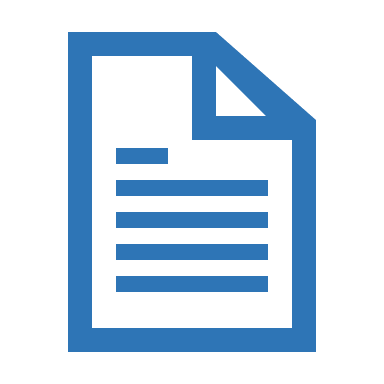 Submit this form to the Department of Treasury (Treasury) upon completion. Treasury can assist with completing this form as required. However, you do not need to submit a final, signed copy until you have completed the approval process with agencies, Please attach evidence of approval (e.g. letters or signed agreements).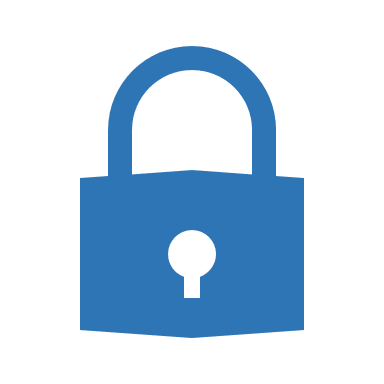 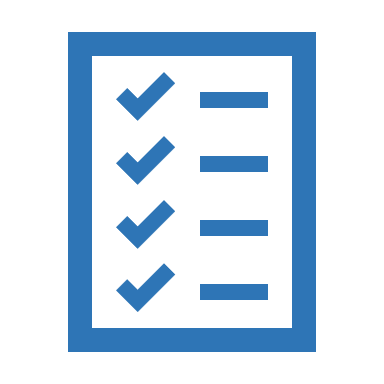 You are responsible for obtaining approvals from the relevant Partner Agencies for each dataset required. Treasury will not provide access to a dataset without the explicit approval of the relevant Partner Agency. 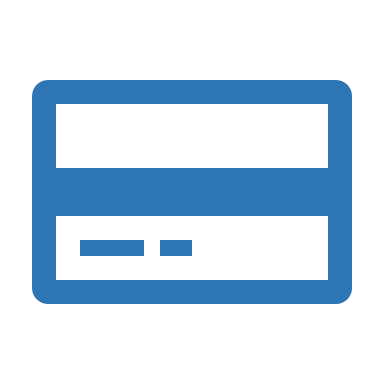 Partner Agencies may impose conditions on the use of, and access to, their data (e.g. privacy and security requirements, duration of access, review of outputs). Approved data users are required to comply with any terms or conditions imposed by Partner Agencies, and with a set of default conditions provided in this form. Where different terms and conditions have been specified by various agencies, the most stringent will prevail.Your organisation will not be charged for the data in the SIDR, nor for extraction of aggregated  data undertaken by Treasury on your behalf. However your organisation is responsible for any costs associated with direct access to the SIDR’s analytical platform (e.g. software licences, additional platform capacity). Treasury will notify prospective users if there are likely to be additional costs, and provide an opportunity to decide whether to proceed.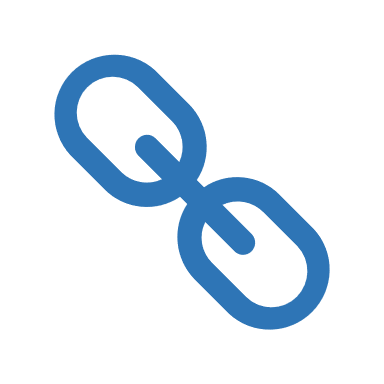 This form is for users who wish to use linked service data for a specific purpose. If your organisation does not intend to request service data, and is simply seeking a map of agency identifiers, please discuss this with the Treasury directly.Project informationSection 1: Project submissionProject title:Project description:Date first submitted:Date of revisionSIDR Project ID (office use only)Section 2: Project applicants2.1 Project Lead2.1 Project LeadName:Position:Department/Organisation:Qualifications: Email address:Telephone number:Source of authorisation for undertaking this project:Please provide name and organisation of source of authorisation:2.2 Main contact (if different to Project Lead)2.2 Main contact (if different to Project Lead)Name:Position:Department/Organisation:Qualifications: Email address:Telephone number:2.3 Academic Supervisor (if project lead is a student)2.3 Academic Supervisor (if project lead is a student)Name:Position:Department/Organisation:Qualifications: Email address:Phone number:Section 3: Project detailsProject timeframes:Commencement Date Completion Date Strategic alignment: Explain how the project aligns to the strategic research priorities of SIDR Partner AgenciesProject description:Explain the following: Aims and objectivesSignificanceBackgroundKey research/evaluation questionsProposed design, methodology, techniques and data analysis:Sufficient detail is required to enable assessment of the project application in terms of scientific validity and accepted principles of analytical practiceIntended research outputs:Project funding arrangements:(Non-government applicants only)Professional indemnity or public liability insurance:(Non-government applicants only) If Yes, name of insurer/organisation:Section 4: Anticipated technical requirementsNumber of analysts seeking direct access to the SIDR analytical environment:(Choose ‘Nil’ if you are not requesting direct access to records in the SIDR – e.g. if you have arranged with the Department of Treasury to develop analytical tools or extract aggregated data on your behalf. Note that direct access will only be provided to individuals that have been approved by Partner Agencies.)Intended mode of access:(Note that the most appropriate mode of access will be informed by technical, security, and resourcing considerations, in addition to user preference and Partner Agency requirements.)Additional comments:Section 5: Data Security Where the data will be stored/analysed:Only relevant for projects that plan to use de-identified flat file extractsWhat will happen to data upon completion of the project: Only relevant for projects that plan to use de-identified flat file extractsSection 6: Ethical Considerations SIDR Partners require all requests to meet ethical standards. Attach evidence of existing ethics approvals.SIDR Partners require all requests to meet ethical standards. Attach evidence of existing ethics approvals.Name of committeeStatusName of committeeStatus Section 7: Anticipated data requirementsApproved time coverage:(Leave blank if you have approval to access full datasets.)(e.g. ‘Service events between 1 Jan 1995 and 31 Dec 2005’. Note that not all datasets have full coverage from 1990 to present.)If you are only seeking data relating to a limited cohort, provide the following:If you are only seeking data relating to a limited cohort, provide the following:Approved cohort:(Leave blank if you have approval to access full datasets.) Year of birth:  Location:  Gender:  Aboriginal and Torres Strait Islander Other (please provide details): Please describe your proposed cohort:Requested datasetsCommunities Child protection (clients) Coverage: 1990 – 2019Note: Please request if selecting other child protection datasets Child protection (notifications, investigations & substantiations) Coverage: 1990 – 2019 Child protection (concerns) Coverage: 1990 – 2019 Child protection (periods of care)Coverage: 1990 – 2019 Child protection (orders)Coverage: 1990 – 2019 Disability services (clients)Coverage: 2002 – 2018Note: Please request if selecting the service access dataset Disability services (service access)Coverage: 2002 – 2018 Housing (customers & applications)Coverage: 1990 – 2019 Housing (households & tenancies)Coverage: 1990 – 2019 Housing (incomes)Coverage: 1990 – 2019 Housing (warnings)Coverage: 1990 – 2019Education EnrolmentsCoverage: 1990 – 2019 AttendanceCoverage: 2008 – 2019 SuspensionsCoverage: 2008 – 2019 NAPLAN results (Reading & Numeracy)Coverage: 2008 – 2019Justice Case lodgements (ICMS) Coverage varies by court level:Children’s Court: 2000 – 2019Magistrate’s Court: 2008 – 2019District Court: 2000 – 2019Supreme Court: 2000 – 2019 Case finalisations (ICMS)Coverage varies by court level:Children’s Court: 2000 – 2019Magistrate’s Court: 2008 – 2019*District Court: 2000 – 2019Supreme Court: 2000 – 2019 Charge finalisations (ICMS)Coverage varies by court level:Children’s Court: 2000 – 2019Magistrate’s Court: 2008 – 2019*District Court: 2000 – 2019*Supreme Court: 2000– 2019* Custodial stays (TOMS):Coverage varies by cohort:Adults: 2008 – 2019*Juveniles: 2001 – 2019 Adult community corrections (CBIS)Coverage: 2008 – 2019* Youth justice services (TOMS)Coverage: 2000 – 2019Police Offences (IMS)Coverage: 2007 – 2019 Move-on notices (IMS)Coverage: 2005 – 2019 Police prosecutions (Briefs Data)Coverage: 2001 – 2019 Police custody (Custodial Management Application)Coverage: 2004 – 2019Births and Deaths Birth registrationsCoverage: 1990 – 2019 Death registrationsCoverage: 1990 – 2019Health Emergency Department Data CollectionCoverage: 2002 – 2019 Hospital Morbidity Data CollectionCoverage: 1990 – 2019 Midwives Notification SystemCoverage: 1990 – 2019 Cause of death (requires NCIS approval)Coverage: 1990 – 2019 Ambulatory mental health care (MHIS)Coverage: 1990 – 2019Note: Please discuss request process with Department of HealthNote: 	Variable lists for each dataset are available from the Department of Treasury. If you do not have approval to access all available variables in a dataset, please attach a variable list for each dataset of interest before submitting this document.Note: 	Variable lists for each dataset are available from the Department of Treasury. If you do not have approval to access all available variables in a dataset, please attach a variable list for each dataset of interest before submitting this document.Section 8: Conflicts of Interest Potential conflicts of interest include, but are not limited to a researcher:Being an employee of a Partner Agency;Being employed or affiliated with current or potential service providers; Having previously had personal or family relationships with staff or clients involved in, or the subject of, the proposed project.Potential conflicts of interest include, but are not limited to a researcher:Being an employee of a Partner Agency;Being employed or affiliated with current or potential service providers; Having previously had personal or family relationships with staff or clients involved in, or the subject of, the proposed project.Please indicate whether any researchers identified in this application have a potential conflict of interestDetails of conflict of interestHow conflicts will be managedDefault Terms and Conditions for SIDR AccessProject LeadI agree to comply with the requirements detailed above.SIGNATUREPRINT NAME AND ORGANISATIONDATEOrganisation LeadSource of authorisation, per Section 2 (e.g. Head of Agency, or Head of School)My organisation acknowledges the requirements detailed above, and will take all reasonable steps to ensure that individual data users comply with the requirements.SIGNATUREPRINT NAME AND ORGANISATIONDATE